KARADENİZ TEKNİK ÜNİVERSİTESİMETALURJİ VE MALZEME MÜHENDİSLİĞİMETALURJİ VE MALZEME KULÜBÜ&KTÜ ENDÜSTRİ MÜHENDİSLİĞİ KULÜBÜMETALURJİ VE MALZEME MÜHENDİSLİĞİ TANITIM VE BİLGİLENDİRMEETKİNLİĞİ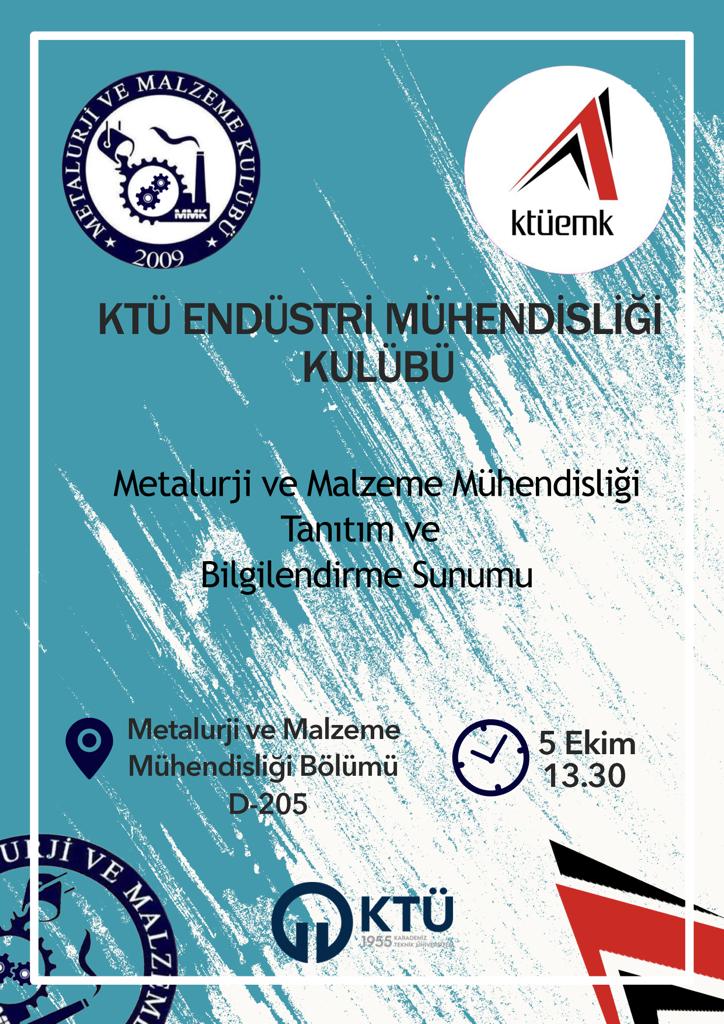 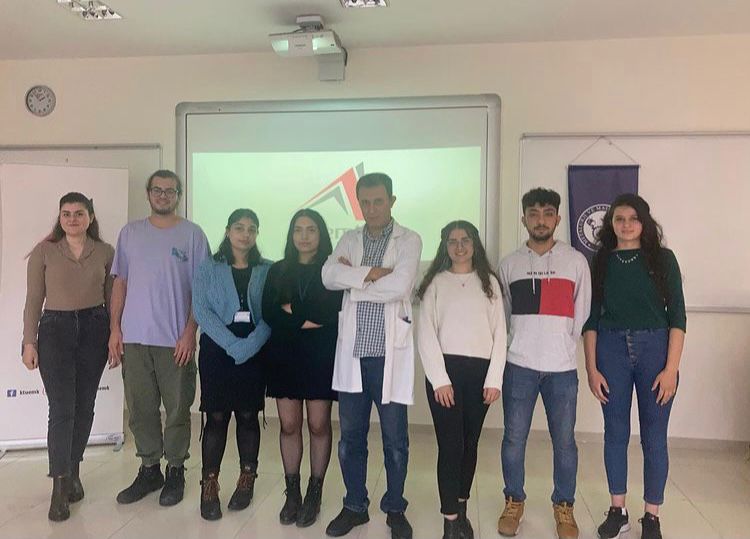 